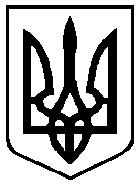 НОВОПЕТРІВСЬКА СІЛЬСЬКА РАДАВИШГОРОДСЬКОГО РАЙОНУ КИЇВСЬКОЇ ОБЛАСТІП’ятдесят сьома сесія сьомого скликанняПро відмову в наданні дозволу на розроблення проекту землеустрою щодо відведення земельної ділянки       Розглянувши заяву громадянина Колпакова Андрія В’ячеславовича про надання дозволу на розроблення проекту землеустрою щодо відведення земельної ділянки для будівництва і обслуговування житлового будинку, господарських будівель та споруд (присадибна ділянка) в селі Нові Петрівці Вишгородського району Київської області, керуючись статтями 118, 121, 122, 123 Земельного кодексу України, статтею 26 Закону України «Про місцеве самоврядування в Україні»,сільська рада ВИРІШИЛА:1. Відмовити громадянину Колпакову Андрію В’ячеславовичу в наданні дозволу на розроблення проекту землеустрою щодо відведення земельної ділянки орієнтовною площею 0,0900 га для будівництва і обслуговування житлового будинку, господарських будівель та споруд (присадибна ділянка) в селі Нові Петрівці Вишгородського району Київської області у зв’язку з відсутністю у складі поданих документів погодження землекористувачів (землевласників) на вилучення земельної ділянки.2. Контроль за виконанням цього рішення покласти на постійну депутатську комісію з питань землеустрою та земельних відносин, будівництва та архітектури.  Сільський голова                                                                       Р. М. Старенький«29» листопада 2019 року                                                   № 1711РІШЕННЯРІШЕННЯ